X-Ray Shielding Plan Review Request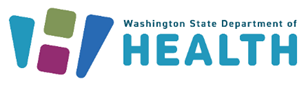 Procedure and Information for RegistrantsWhat types of X-ray shielding plans does the State review?  (WAC 246-225-030)Radiographic X-ray installations:ChiropracticMedicalNon-mobile use radiographic (mobile unit used in one room) Fluoroscopic Installations:Permanent Fluoroscopic InstallationsNon-mobile use fluoroscopic (mobile unit used in one room)Computed Tomography (CT) - All new and replacement CT units Medical Cone Beam Computed TomographyPositron Emission Tomography/CT (PET/CT) TomographyIndustrial-use particle acceleratorsX-ray therapy We do not review (WAC 246-225-030): Bone density Dental shielding including CBCTMedical Examiner type facilityDiagnostic veterinary Mammography Podiatry Micro-amperage (mini) c-arms70kVp or less brachytherapy units Notes: Proposed mobile c-arm installations must submit a formal shielding report prior to unit installation if the c-arm is not being utilized in a mobile fashion. (For a mobile c-arm to be considered mobile it must be operated in more than one room at a facility on a regular basis.) Cone Beam CT units being replaced in the same footprint with the same energy levels do not need to submit a new plan review.If you remodel the X-ray room and do not make any changes to the X-ray equipment a new shielding plan must be submitted to ensure you did not invalidate the X-ray shielding.Installation without a plan review will be subject to a $1561 late fee as well as a $778 plan review fee. WAC 246-254-053(2)(c)We review plans within 30 calendar days. The standard submission fee is $778. If you are short on time, an expedited review is available within 2 working days once all required information is received by the X-ray Compliance Program. The fee for an expedited plan review is $2,339 per room plan. WAC 246-254-053(2)(b). You do not need a new shielding plan if you meet the following criteria:You must have an X-ray shielding plan accepted by the department dated 1990 or newer and is still accurate for surrounding occupancy.The X-ray workload as stated on that plan has not increased by more than 25%.The new X-ray unit will be installed in the same footprint as the unit being replaced (including chest bucky, if applicable).Replacing a component of your X-ray system:Adding a digital receptor with no workload change.X-ray tube.Generator.There are no changes to the room that may invalidate the X-ray shielding including: Changes in distances to shielded walls.Construction materials.Wall Thickness.Occupancy factors around the X-ray room have not increased.If you do not satisfy these requirements, you must submit a new shielding plan (with applicable fees) for review prior to installation.How will the facility be notified?When your plan has been reviewed you will be sent official notification. Installation can then follow. Operation of the X-ray equipment prior to receiving this notification from our office will result in a penalty fee.Instructions for Submitting Shielding Plan Review & FeesSend shielding plans and the cover sheet (below) with payment, in the form of check or money order, to our Olympia office at PO Box 47827, Olympia, WA 98504-7827. Send FedEx or UPS deliveries to 101 Israel Road SE, Olympia, WA 98501. You may also send plans via email to  x-ray@doh.wa.gov or by fax to 360-236-2266. Please remember that the review process cannot begin until we receive payment of plan review fees. The plan review fee is $778 for each room, and $2,339 for each room for an expedited review (completed within 2 working days once we receive all required information). NOTE: There is an additional $1,561 late fee billed on top of the regular review fee of $778 for installation of X-ray equipment prior to plan review. WAC 246-254-053. Questions?	1-800-299-9729To request this document in another format, call 1-800-525-0127. Deaf or hard of hearing customers, please call 711 (Washington Relay) or email doh.information@doh.wa.gov.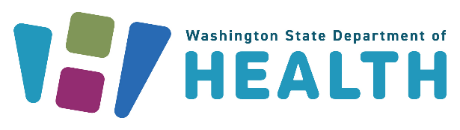 X-Ray Shielding Plan Review Request Form
Complete and submit form and shielding plans for review before construction begins.X-Ray Registration # (if known):       			Please put “New Facility” if this is a new construction or have moved to a new location.Send this form and shielding plans with payment (check or money order) to: X-Ray Program, Office of Radiation Protection, Washington State Department of Health, PO Box 47827, Olympia, WA 98504-7827. FedEx or UPS delivery address: 101 Israel Road SE, Tumwater, WA 98501.		Plans may also be sent via email to xray@doh.wa.gov or fax to 360-236-2266. 	Fees: $778 per room or $2,339 per room for expedited review (within two working days of receipt). A late fee of $1,561 will be added if X-ray equipment is installed before plan review. Review cannot begin until fees are paid.For more information, call 1-800-299-9729. Facility InformationFacility InformationFacility InformationFacility InformationFacility InformationDate:	UBI:       UBI:       Facility Type:       Facility Type:       Facility Site Name:       Facility Site Name:       Facility Site Name:       Facility Site Name:       Facility Site Name:       Facility Physical Address:       Facility Physical Address:       Facility Physical Address:       Facility Physical Address:       Facility Physical Address:       Site Phone:       Site Phone:       Email:       Email:       Fax:       Correspondence InformationCorrespondence InformationCorrespondence InformationContact Name:       Contact Name:       Contact Name:       Contact Address:       Contact Address:       Contact Address:       Address Line 2:       Address Line 2:       Address Line 2:       Contact Phone:       Alt Phone:       Fax:       Receive Approval Letter by Email?  Yes    No      Email:       Receive Approval Letter by Email?  Yes    No      Email:       Receive Approval Letter by Email?  Yes    No      Email:       Qualified Expert used for shielding design:      Qualified Expert used for shielding design:      Qualified Expert used for shielding design:      Is this a new shielding design or a revision?  New   Revision  Date of initial approval letter:       *A shielding design is allowed one free revision for the purpose of room/machine changes prior to machine installation. If the machine has already been installed, a new shielding design and fees are required for the revision.Is this a new shielding design or a revision?  New   Revision  Date of initial approval letter:       *A shielding design is allowed one free revision for the purpose of room/machine changes prior to machine installation. If the machine has already been installed, a new shielding design and fees are required for the revision.Is this a new shielding design or a revision?  New   Revision  Date of initial approval letter:       *A shielding design is allowed one free revision for the purpose of room/machine changes prior to machine installation. If the machine has already been installed, a new shielding design and fees are required for the revision.Machine InformationMachine InformationMachine InformationRoom Name:       Facility Use:       Facility Use:       Machine Make:       Machine Make:       Machine Model:       Facility Information Questions (check all that apply)Facility Information Questions (check all that apply)Facility Information Questions (check all that apply)New construction? (Facility that has never been registered)Yes  No  Is this an additional facility location? (2nd or satellite site)	Yes  No  Moving a registered facility to a new locationYes  No  Remodel of current x-ray room?Yes  No   Moving an existing X-Ray within the same facility?Yes  No  Replacing an existing x-ray within the same facility? Yes  No  Adding an additional x-ray within the same facility? Yes  No  